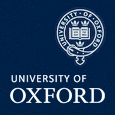 Face mask use and social distancing in the UK during COVID-19Ethics Approval Reference R68446/RE001What is the research about?The goal of this study is to gather information about the knowledge and beliefs the British public have in regards to using face masks and implementing social distancing measures, as well as the impacts these measures have had on their daily lives. In collaboration with the Hong Kong Polytechnic University and other international partners, the results of this study will also be compared to face mask usage internationally, including Brazil, Canada, China, Finland, Korea, the Philippines, Sweden, Turkey, and the United States.The findings from this survey (which should take about 10 minutes to complete) will contribute to the knowledge regarding current public health interventions and to help develop more effective programmes in the case of future outbreaks of influenza-like illnesses. Who should participate?This anonymous online survey is opened to anyone currently living in the UK and aged 18 or above.Survey link: https://oxford.onlinesurveys.ac.uk/covid19-uk